摩根动力精选混合型证券投资基金2023年第4季度报告2023年12月31日基金管理人：摩根基金管理（中国）有限公司基金托管人：中国银行股份有限公司报告送出日期：二〇二四年一月二十二日§1  重要提示基金管理人的董事会及董事保证本报告所载资料不存在虚假记载、误导性陈述或重大遗漏，并对其内容的真实性、准确性和完整性承担个别及连带责任。 基金托管人中国银行股份有限公司根据本基金合同规定，于2024年1月19日复核了本报告中的财务指标、净值表现和投资组合报告等内容，保证复核内容不存在虚假记载、误导性陈述或者重大遗漏。 基金管理人承诺以诚实信用、勤勉尽责的原则管理和运用基金资产，但不保证基金一定盈利。 基金的过往业绩并不代表其未来表现。投资有风险，投资者在作出投资决策前应仔细阅读本基金的招募说明书。 本报告中财务资料未经审计。本报告期自2023年10月1日起至12月31日止。§2  基金产品概况§3  主要财务指标和基金净值表现3.1 主要财务指标单位：人民币元注：本期已实现收益指基金本期利息收入、投资收益、其他收入(不含公允价值变动收益)扣除相关费用后的余额，本期利润为本期已实现收益加上本期公允价值变动收益。 上述基金业绩指标不包括持有人认购或交易基金的各项费用（例如，开放式基金的申购赎回费、红利再投资费、基金转换费等），计入费用后实际收益水平要低于所列数字。3.2 基金净值表现3.2.1本报告期基金份额净值增长率及其与同期业绩比较基准收益率的比较1、摩根动力精选混合A：2、摩根动力精选混合C：3.2.2　自基金合同生效以来基金累计净值增长率变动及其与同期业绩比较基准收益率变动的比较摩根动力精选混合型证券投资基金累计净值增长率与业绩比较基准收益率的历史走势对比图(2019年1月29日至2023年12月31日)1．摩根动力精选混合A：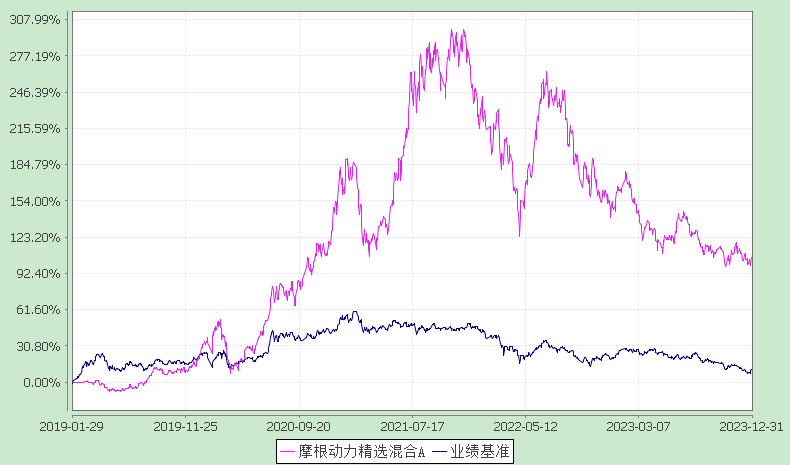 注：本基金合同生效日为2019年1月29日，图示的时间段为合同生效日至本报告期末。本基金建仓期为本基金合同生效日起6个月，建仓期结束时资产配置比例符合本基金基金合同规定。2．摩根动力精选混合C：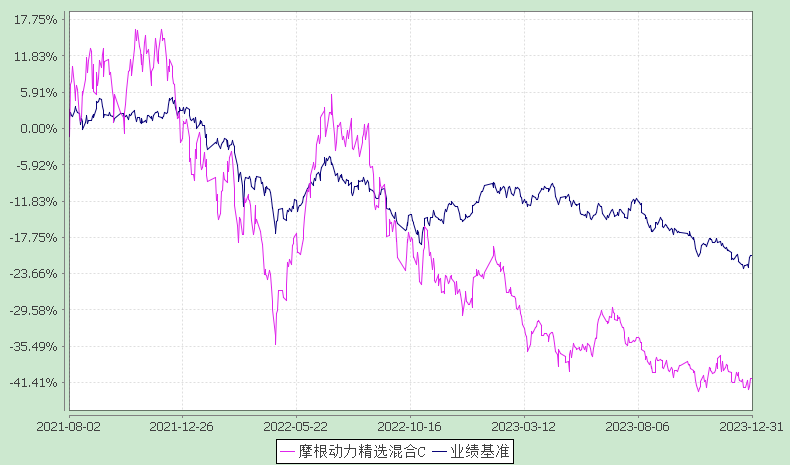 注：本基金本类份额生效日为2021年7月30日，图示的时间段为本类份额生效日至本报告期末。本基金建仓期为本基金合同生效日起6个月，建仓期结束时资产配置比例符合本基金基金合同规定。§4  管理人报告4.1 基金经理（或基金经理小组）简介注：1. 任职日期和离任日期均指根据公司决定确定的聘任日期和解聘日期。2. 证券从业的含义遵从行业协会《证券业从业人员资格管理办法》的相关规定。4.2管理人对报告期内本基金运作遵规守信情况的说明在本报告期内，基金管理人不存在损害基金份额持有人利益的行为，勤勉尽责地为基金份额持有人谋求利益。基金管理人遵守了《证券投资基金法》及其他有关法律法规、本基金基金合同的规定。基金经理对个股和投资组合的比例遵循了投资决策委员会的授权限制，基金投资比例符合基金合同和法律法规的要求。4.3 公平交易专项说明4.3.1 公平交易制度的执行情况报告期内，本公司继续贯彻落实《证券投资基金管理公司公平交易制度指导意见》等相关法律法规和公司内部公平交易流程的各项要求，严格规范境内上市股票、债券的一级市场申购和二级市场交易等活动，通过系统和人工相结合的方式进行交易执行和监控分析，以确保本公司管理的不同投资组合在授权、研究分析、投资决策、交易执行、业绩评估等投资管理活动相关的环节均得到公平对待。对于交易所市场投资活动，本公司执行集中交易制度，确保不同投资组合在买卖同一证券时，按照时间优先、比例分配的原则在各投资组合间公平分配交易量；对于银行间市场投资活动，本公司通过对手库控制和交易室询价机制，严格防范对手风险并检查价格公允性；对于申购投资行为，本公司遵循价格优先、比例分配的原则，根据事前独立申报的价格和数量对交易结果进行公平分配。报告期内，通过对不同投资组合之间的收益率差异比较、对同向交易和反向交易的交易时机和交易价差监控分析，未发现整体公平交易执行出现异常的情况。4.3.2 异常交易行为的专项说明报告期内，通过对交易价格、交易时间、交易方向等的分析，未发现有可能导致不公平交易和利益输送的异常交易行为。所有投资组合参与的交易所公开竞价同日反向交易成交较少的单边交易量超过该证券当日成交量的5%的情形：无。4.4 报告期内基金的投资策略和业绩表现说明4.4.1报告期内基金投资策略和运作分析四季度沪深300指数下跌7.0%，创业板指数下跌5.6%。本季度市场表现不佳，市场亮点不多，三季度表现较差的科技行业相对强势一些。四季度国内经济比较平稳，前期出台的房地产限购政策效果并不明显，其他没有太多新的刺激政策。美国四季度通胀控制良好，2024年降息预期增强，人民币表现强势，美债收益率大幅下降，理论上有利于外资的回流。市场目前比较看好的板块集中在两个方向上，一是高股息板块，二是新兴高景气的科技板块。这两个方向对宏观经济较不敏感，有各自的阿尔法逻辑。四季度汽车市场表现良好，在消费市场中表现十分亮眼。国内新能源车的渗透率继续提升，全年渗透率有望超过30%。整车出口继续高增，有望成为全球汽车出口排名第一的国家。新能源汽车是大势所趋，其性能、驾乘感受、智能化水平都得到了消费者的充分认可。全球新能源车渗透率依然很低，未来成长空间很大，消费者观望心态恢复后，新能源汽车销售依然可以保持较快增长。新能源汽车行业中，智能驾驶和机器人或是未来两个最有看点的子领域。本基金关注高景气度的新能源行业，力争在这个优质赛道中取得超额收益。我们将始终坚持价值投资思路，坚持配置新能源行业中优质的细分产业链，选择优质龙头公司长期投资。展望一季度，我们并不悲观。目前市场对国内经济信心不足，对政策预期也不高，估值已经跌到了非常低的位置。监管层已经出台了一系列活跃资本市场的政策，目前政策底大概率已经看到，我们继续期待市场底的到来。宏观经济有其自身的规律，经济V型反转的概率不大，温和复苏的可能性更大，维持经济的中速增长是可期的。2024年美国通胀回落明确，降息周期有望开启，外资流出压力减小。港股在经历调整之后，估值吸引力提升，依然是国内经济变化高弹性的标的。宏观经济对新兴行业成长个股影响较小，重点关注以下几个方向：一是新技术引领的高景气行业，如人工智能、人型机器人、智能驾驶等，二是估值合理，基本面即将迎来反转的成长行业，如医药、半导体等。站在今天这个时点，新能源行业的市场空间在未来十年或有十倍的成长空间，行业的景气度没有发生大的变化，后面依然会有很多机会，调整之后应精选优质标的逢低布局。未来新能源车销量大概率继续保持较快增长，进一步拉动整个产业链需求。近期智能驾驶和人型机器人的发展出现了比较大的进步，利好新能源车产业链，我们未来会加强研究和关注。我们将深入研究产业，挖掘估值和业绩相对匹配的个股，力争为基金持有人创造持续超额回报。4.4.2报告期内基金的业绩表现本报告期摩根动力精选A份额净值增长率为:-3.40%，同期业绩比较基准收益率为:-4.94%摩根动力精选C份额净值增长率为:-3.50%，同期业绩比较基准收益率为:-4.94%。4.5报告期内基金持有人数或基金资产净值预警说明无。§5  投资组合报告5.1 报告期末基金资产组合情况5.2 报告期末按行业分类的股票投资组合 5.2.1报告期末按行业分类的境内股票投资组合5.3报告期末按公允价值占基金资产净值比例大小排序的前十名股票投资明细5.4 报告期末按债券品种分类的债券投资组合本基金本报告期末未持有债券。5.5 报告期末按公允价值占基金资产净值比例大小排序的前五名债券投资明细本基金本报告期末未持有债券。5.6　报告期末按公允价值占基金资产净值比例大小排序的前十名资产支持证券投资明细本基金本报告期末未持有资产支持证券。5.7 报告期末按公允价值占基金资产净值比例大小排序的前五名贵金属投资明细本基金本报告期末未持有贵金属。5.8报告期末按公允价值占基金资产净值比例大小排序的前五名权证投资明细本基金本报告期末未持有权证。5.9 报告期末本基金投资的股指期货交易情况说明本基金本报告期末未持有股指期货。5.10报告期末本基金投资的国债期货交易情况说明本基金本报告期末未持有国债期货。5.11投资组合报告附注5.11.1本基金投资的前十名证券的发行主体本期未出现被监管部门立案调查，或在报告编制日前一年内受到公开谴责、处罚的情形。5.11.2报告期内本基金投资的前十名股票中没有在基金合同规定备选股票库之外的股票。5.11.3其他资产构成5.11.4报告期末持有的处于转股期的可转换债券明细本基金本报告期末未持有处于转股期的可转换债券。5.11.5报告期末前十名股票中存在流通受限情况的说明本基金本报告期末前十名股票中不存在流通受限情况。5.11.6投资组合报告附注的其他文字描述部分因四舍五入原因，投资组合报告中分项之和与合计可能存在尾差。§6  开放式基金份额变动单位：份§7基金管理人运用固有资金投资本基金情况7.1基金管理人持有本基金份额变动情况无。7.2 基金管理人运用固有资金投资本基金交易明细无。§8 影响投资者决策的其他重要信息8.1 报告期内单一投资者持有基金份额比例达到或超过20%的情况§9 备查文件目录9.1备查文件目录（一）中国证监会准予本基金募集注册的文件（二）摩根动力精选混合型证券投资基金基金合同（三）摩根动力精选混合型证券投资基金托管协议（四）法律意见书（五）基金管理人业务资格批件、营业执照（六）基金托管人业务资格批件、营业执照（七）摩根基金管理（中国）有限公司开放式基金业务规则（八）中国证监会要求的其他文件9.2存放地点基金管理人或基金托管人住所。9.3查阅方式投资者可在营业时间免费查阅，也可按工本费购买复印件。摩根基金管理（中国）有限公司二〇二四年一月二十二日基金简称摩根动力精选混合摩根动力精选混合基金主代码006250006250基金运作方式契约型开放式契约型开放式基金合同生效日2019年1月29日2019年1月29日报告期末基金份额总额505,767,070.92份505,767,070.92份投资目标本基金采用定量及定性研究方法，自下而上精选具有较高增长潜力的公司， 在有效控制风险的前提下，力争实现基金资产的长期增值。本基金采用定量及定性研究方法，自下而上精选具有较高增长潜力的公司， 在有效控制风险的前提下，力争实现基金资产的长期增值。投资策略1、资产配置策略本基金将综合分析和持续跟踪基本面、政策面、市场面等多方面因素，对宏观经济、国家政策、资金面和市场情绪等影响证券市场的重要因素进行深入分析，结合股票、债券等各类资产风险收益特征，确定合适的资产配置比例。2、股票投资策略本基金充分发挥基金管理人的研究优势，深入分析中国经济持续发展的动力，包括产业结构升级、新兴产业发展、消费升级、一带一路区域联动等因素，挖掘个股的投资价值，自下而上精选具有较高增长潜力的公司构建投资组合，并在实际投资过程中进行调整优化。3、债券投资策略本基金将在控制市场风险与流动性风险的前提下，根据对财政政策、货币政策的深入分析以及对宏观经济的持续跟踪，结合不同债券品种的到期收益率、流动性、市场规模等情况，灵活运用久期策略、期限结构配置策略、信用债策略、可转债策略等多种投资策略，实施积极主动的组合管理，并根据对债券收益率曲线形态、息差变化的预测，对债券组合进行动态调整。4、其他投资策略：包括股指期货投资策略、资产支持证券投资策略、股票期权投资策略、存托凭证投资策略。1、资产配置策略本基金将综合分析和持续跟踪基本面、政策面、市场面等多方面因素，对宏观经济、国家政策、资金面和市场情绪等影响证券市场的重要因素进行深入分析，结合股票、债券等各类资产风险收益特征，确定合适的资产配置比例。2、股票投资策略本基金充分发挥基金管理人的研究优势，深入分析中国经济持续发展的动力，包括产业结构升级、新兴产业发展、消费升级、一带一路区域联动等因素，挖掘个股的投资价值，自下而上精选具有较高增长潜力的公司构建投资组合，并在实际投资过程中进行调整优化。3、债券投资策略本基金将在控制市场风险与流动性风险的前提下，根据对财政政策、货币政策的深入分析以及对宏观经济的持续跟踪，结合不同债券品种的到期收益率、流动性、市场规模等情况，灵活运用久期策略、期限结构配置策略、信用债策略、可转债策略等多种投资策略，实施积极主动的组合管理，并根据对债券收益率曲线形态、息差变化的预测，对债券组合进行动态调整。4、其他投资策略：包括股指期货投资策略、资产支持证券投资策略、股票期权投资策略、存托凭证投资策略。业绩比较基准中证800 指数收益率×80%+中债总指数收益率×20%中证800 指数收益率×80%+中债总指数收益率×20%风险收益特征本基金属于混合型基金产品，预期风险和收益水平高于债券型基金和货币市场基金，低于股票型基金。本基金属于混合型基金产品，预期风险和收益水平高于债券型基金和货币市场基金，低于股票型基金。基金管理人摩根基金管理（中国）有限公司摩根基金管理（中国）有限公司基金托管人中国银行股份有限公司中国银行股份有限公司下属分级基金的基金简称摩根动力精选混合A摩根动力精选混合C下属分级基金的交易代码006250013137报告期末下属分级基金的份额总额421,743,056.14份84,024,014.78份主要财务指标报告期(2023年10月1日-2023年12月31日)报告期(2023年10月1日-2023年12月31日)主要财务指标摩根动力精选混合A摩根动力精选混合C1.本期已实现收益-55,459,085.80-8,255,735.942.本期利润-31,276,276.43-5,311,704.013.加权平均基金份额本期利润-0.0733-0.07784.期末基金资产净值867,065,734.11171,109,919.995.期末基金份额净值2.05592.0364阶段净值增长率①净值增长率标准差②业绩比较基准收益率③业绩比较基准收益率标准差④①－③②－④过去三个月-3.40%1.40%-4.94%0.63%1.54%0.77%过去六个月-14.48%1.23%-8.15%0.66%-6.33%0.57%过去一年-16.57%1.36%-7.97%0.65%-8.60%0.71%过去三年-19.31%2.13%-23.17%0.85%3.86%1.28%过去五年------自基金合同生效起至今105.59%1.99%10.57%0.96%95.02%1.03%阶段净值增长率①净值增长率标准差②业绩比较基准收益率③业绩比较基准收益率标准差④①－③②－④过去三个月-3.50%1.39%-4.94%0.63%1.44%0.76%过去六个月-14.65%1.23%-8.15%0.66%-6.50%0.57%过去一年-16.90%1.36%-7.97%0.65%-8.93%0.71%过去三年------过去五年------自基金合同生效起至今-40.77%1.99%-20.75%0.82%-20.02%1.17%姓名职务任本基金的基金经理期限任本基金的基金经理期限证券从业年限说明姓名职务任职日期离任日期证券从业年限说明郭晨本基金基金经理2021-10-29-17年郭晨先生曾任平安资产管理有限公司分析师，东吴基金管理有限公司研究员，华富基金管理有限公司基金经理助理、基金经理。2014年10月起加入摩根基金管理（中国）有限公司（原上投摩根基金管理有限公司），历任基金经理，现任国内权益投资部成长组组长兼资深基金经理。序号项目金额(元)占基金总资产的比例(%)1权益投资920,689,567.1987.73其中：股票920,689,567.1987.732固定收益投资--其中：债券--资产支持证券--3贵金属投资--4金融衍生品投资--5买入返售金融资产--其中：买断式回购的买入返售金融资产--6银行存款和结算备付金合计123,408,927.3511.767其他各项资产5,356,138.130.518合计1,049,454,632.67100.00代码行业类别公允价值（元）占基金资产净值比例（％）A农、林、牧、渔业--B采矿业1,238,386.560.12C制造业876,617,006.3384.44D电力、热力、燃气及水生产和供应业--E建筑业--F批发和零售业--G交通运输、仓储和邮政业--H住宿和餐饮业--I信息传输、软件和信息技术服务业10,674,636.501.03J金融业--K房地产业--L租赁和商务服务业854,941.840.08M科学研究和技术服务业31,304,595.963.02N水利、环境和公共设施管理业--O居民服务、修理和其他服务业--P教育--Q卫生和社会工作--R文化、体育和娱乐业--S综合--合计920,689,567.1988.68序号股票代码股票名称数量(股)公允价值(元)占基金资产净值比例(％)1002050三花智控3,307,998.0097,255,141.209.372000625长安汽车3,659,600.0061,591,068.005.933603179新泉股份711,551.0036,082,751.213.484601689拓普集团455,673.0033,491,965.503.235688017绿的谐波208,994.0032,080,579.003.096601965中国汽研1,419,066.0031,304,595.963.027300809华辰装备1,052,240.0030,778,020.002.968603728鸣志电器464,600.0030,593,910.002.959300007汉威科技1,470,700.0030,561,146.002.9410300580贝斯特1,001,300.0030,319,364.002.92序号名称金额(元)1存出保证金328,251.832应收证券清算款4,661,569.383应收股利-4应收利息-5应收申购款366,316.926其他应收款-7待摊费用-8其他-9合计5,356,138.13项目摩根动力精选混合A摩根动力精选混合C本报告期期初基金份额总额431,991,574.3262,591,361.90报告期期间基金总申购份额6,304,940.6525,038,375.69减：报告期期间基金总赎回份额16,553,458.833,605,722.81报告期期间基金拆分变动份额--本报告期期末基金份额总额421,743,056.1484,024,014.78投资者类别  报告期内持有基金份额变化情况报告期内持有基金份额变化情况报告期内持有基金份额变化情况报告期内持有基金份额变化情况报告期内持有基金份额变化情况报告期末持有基金情况报告期末持有基金情况投资者类别  序号持有基金份额比例达到或者超过20%的时间区间期初份额申购份额赎回份额持有份额份额占比机构120231001-20231231107,546,694.310.000.00107,546,694.3121.26%产品特有风险产品特有风险产品特有风险产品特有风险产品特有风险产品特有风险产品特有风险产品特有风险本基金的集中度风险主要体现在有单一投资者持有基金份额比例达到或者超过20%，如果投资者发生大额赎回，可能出现基金可变现资产无法满足投资者赎回需要以及因为资产变现成本过高导致投资者的利益受到损害的风险。本基金的集中度风险主要体现在有单一投资者持有基金份额比例达到或者超过20%，如果投资者发生大额赎回，可能出现基金可变现资产无法满足投资者赎回需要以及因为资产变现成本过高导致投资者的利益受到损害的风险。本基金的集中度风险主要体现在有单一投资者持有基金份额比例达到或者超过20%，如果投资者发生大额赎回，可能出现基金可变现资产无法满足投资者赎回需要以及因为资产变现成本过高导致投资者的利益受到损害的风险。本基金的集中度风险主要体现在有单一投资者持有基金份额比例达到或者超过20%，如果投资者发生大额赎回，可能出现基金可变现资产无法满足投资者赎回需要以及因为资产变现成本过高导致投资者的利益受到损害的风险。本基金的集中度风险主要体现在有单一投资者持有基金份额比例达到或者超过20%，如果投资者发生大额赎回，可能出现基金可变现资产无法满足投资者赎回需要以及因为资产变现成本过高导致投资者的利益受到损害的风险。本基金的集中度风险主要体现在有单一投资者持有基金份额比例达到或者超过20%，如果投资者发生大额赎回，可能出现基金可变现资产无法满足投资者赎回需要以及因为资产变现成本过高导致投资者的利益受到损害的风险。本基金的集中度风险主要体现在有单一投资者持有基金份额比例达到或者超过20%，如果投资者发生大额赎回，可能出现基金可变现资产无法满足投资者赎回需要以及因为资产变现成本过高导致投资者的利益受到损害的风险。本基金的集中度风险主要体现在有单一投资者持有基金份额比例达到或者超过20%，如果投资者发生大额赎回，可能出现基金可变现资产无法满足投资者赎回需要以及因为资产变现成本过高导致投资者的利益受到损害的风险。